My Hat!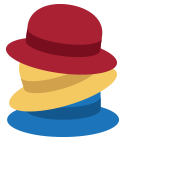 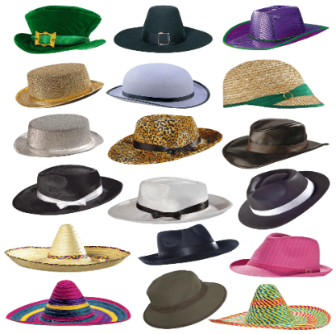 Here’s my hat.It holds my head, the thoughts I’ve hadand the things I’ve read. It keeps out the wind.It keeps off the rain.It hugs my hairand warms my brain.There’s me below it,the sky above it.It’s my lid.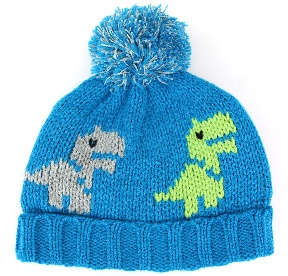 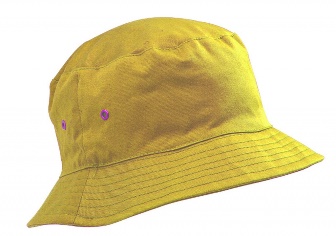 And I love it. Reproduced by kind permission of Tony Mitton